Документ предоставлен КонсультантПлюс
АДМИНИСТРАЦИЯ ГОРОДА КРАСНОЯРСКАПОСТАНОВЛЕНИЕот 17 июня 2011 г. N 235ОБ УТВЕРЖДЕНИИ СХЕМ РАЗМЕЩЕНИЯ РЕКЛАМНЫХ КОНСТРУКЦИЙ(в ред. Постановлений администрации г. Красноярскаот 14.05.2014 N 266, от 07.07.2014 N 400)Во исполнение Решения Красноярского городского Совета депутатов от 22.12.2009 N 8-140 "О Правилах установки и эксплуатации рекламных конструкций на территории города Красноярска", руководствуясь статьями 41, 58, 59 Устава города Красноярска, постановляю:1. Утвердить схему размещения рекламных конструкций в Железнодорожном районе города Красноярска, по проспекту Свободному, согласно приложению 1.2. Утвердить схему размещения рекламных конструкций в Железнодорожном районе города Красноярска, по улице Калинина, согласно приложению 2.3. Утвердить схему размещения рекламных конструкций в Кировском районе города Красноярска, по проспекту имени газеты "Красноярский рабочий", согласно приложению 3.4. Утвердить схему размещения рекламных конструкций в Ленинском районе города Красноярска, по проспекту имени газеты "Красноярский рабочий", согласно приложению 4.5. Утвердить схему размещения рекламных конструкций в Октябрьском районе города Красноярска, по проспекту Свободному, согласно приложению 5.6. Утвердить схему размещения рекламных конструкций в Октябрьском районе города Красноярска, по улице Калинина, согласно приложению 6.7. Утвердить схему размещения рекламных конструкций в Свердловском районе города Красноярска, по проспекту имени газеты "Красноярский рабочий", согласно приложению 7.8. Утвердить схему размещения рекламных конструкций в Свердловском районе города Красноярска, по улице 60 лет Октября, согласно приложению 8.9. Утвердить схему размещения рекламных конструкций в Советском районе города Красноярска, по улице 9 Мая, на участке от улицы Авиаторов до улицы Водопьянова, согласно приложению 9.10. Утвердить схему размещения рекламных конструкций в Советском районе города Красноярска, по улице Взлетной, согласно приложению 10.11. Утвердить схему размещения рекламных конструкций в Советском районе города Красноярска, по улице Партизана Железняка, согласно приложению 11.12. Утвердить схему размещения рекламных конструкций в Советском и Центральном районах города Красноярска, по улице Шахтеров, согласно приложению 12.13. Департаменту информационной политики администрации города (Акентьева И.Г.) опубликовать настоящее Постановление в газете "Городские новости" и разместить на официальном сайте администрации города в сети Интернет.Исполняющий обязанностиГлавы городаВ.П.БОБРОВПриложение 1к Постановлениюадминистрации городаот 17 июня 2011 г. N 235СХЕМА РАЗМЕЩЕНИЯ РЕКЛАМНЫХ КОНСТРУКЦИЙВ ЖЕЛЕЗНОДОРОЖНОМ РАЙОНЕ ГОРОДА КРАСНОЯРСКА,ПО ПРОСПЕКТУ СВОБОДНОМУМасштаб 1:5000Рисунок не приводится.Примечание.Сведения о рекламных местах указываются в паспортах рекламных мест.Руководитель управлениянаружной рекламыС.В.ТИТАРЕНКОПриложение 2к Постановлениюадминистрации городаот 17 июня 2011 г. N 235СХЕМАРАЗМЕЩЕНИЯ РЕКЛАМНЫХ КОНСТРУКЦИЙ В ЖЕЛЕЗНОДОРОЖНОМ РАЙОНЕГОРОДА КРАСНОЯРСКА ПО УЛ. КАЛИНИНА(в ред. Постановления администрации г. Красноярскаот 14.05.2014 N 266)Масштаб 1:5000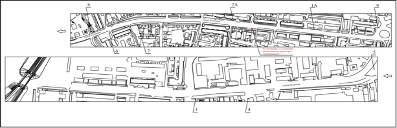 Примечания:Сведения о рекламных местах указываются в паспортах рекламных мест".Руководитель управлениянаружной рекламыС.В.ТИТАРЕНКОПриложение 3к Постановлениюадминистрации городаот 17 июня 2011 г. N 235СХЕМА РАЗМЕЩЕНИЯ РЕКЛАМНЫХ КОНСТРУКЦИЙВ КИРОВСКОМ РАЙОНЕ ГОРОДА КРАСНОЯРСКА,ПО ПРОСПЕКТУ ИМЕНИ ГАЗЕТЫ "КРАСНОЯРСКИЙ РАБОЧИЙ"Масштаб 1:5000Рисунок не приводится.Примечание.Сведения о рекламных местах указываются в паспортах рекламных мест.Руководитель управлениянаружной рекламыС.В.ТИТАРЕНКОПриложение 4к Постановлениюадминистрации городаот 17 июня 2011 г. N 235СХЕМА РАЗМЕЩЕНИЯ РЕКЛАМНЫХ КОНСТРУКЦИЙВ ЛЕНИНСКОМ РАЙОНЕ ГОРОДА КРАСНОЯРСКА,ПО ПРОСПЕКТУ ИМЕНИ ГАЗЕТЫ "КРАСНОЯРСКИЙ РАБОЧИЙ"Масштаб 1:5000Рисунок не приводится.Примечание.Сведения о рекламных местах указываются в паспортах рекламных мест.Руководитель управлениянаружной рекламыС.В.ТИТАРЕНКОПриложение 5к Постановлениюадминистрации городаот 17 июня 2011 г. N 235СХЕМА РАЗМЕЩЕНИЯ РЕКЛАМНЫХ КОНСТРУКЦИЙВ ОКТЯБРЬСКОМ РАЙОНЕ ГОРОДА КРАСНОЯРСКА,ПО ПРОСПЕКТУ СВОБОДНОМУМасштаб 1:5000Рисунок не приводится.Примечание.Сведения о рекламных местах указываются в паспортах рекламных мест.Руководитель управлениянаружной рекламыС.В.ТИТАРЕНКОПриложение 6к Постановлениюадминистрации городаот 17 июня 2011 г. N 235СХЕМАРАЗМЕЩЕНИЯ РЕКЛАМНЫХ КОНСТРУКЦИЙ В ОКТЯБРЬСКОМ РАЙОНЕГОРОДА КРАСНОЯРСКА ПО УЛ. КАЛИНИНА(в ред. Постановления администрации г. Красноярскаот 14.05.2014 N 266)Масштаб 1:5000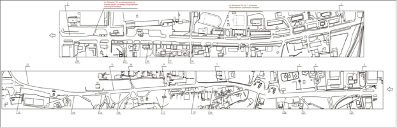 Примечания:Сведения о рекламных местах указываются в паспортах рекламных мест".Руководитель управлениянаружной рекламыС.В.ТИТАРЕНКОПриложение 7к Постановлениюадминистрации городаот 17 июня 2011 г. N 235СХЕМА РАЗМЕЩЕНИЯ РЕКЛАМНЫХ КОНСТРУКЦИЙВ СВЕРДЛОВСКОМ РАЙОНЕ ГОРОДА КРАСНОЯРСКА,ПО ПРОСПЕКТУ ИМЕНИ ГАЗЕТЫ "КРАСНОЯРСКИЙ РАБОЧИЙ"Масштаб 1:5000Рисунок не приводится.Примечание.Сведения о рекламных местах указываются в паспортах рекламных мест.Руководитель управлениянаружной рекламыС.В.ТИТАРЕНКОПриложение 8к Постановлениюадминистрации городаот 17 июня 2011 г. N 235СХЕМА РАЗМЕЩЕНИЯ РЕКЛАМНЫХ КОНСТРУКЦИЙВ СВЕРДЛОВСКОМ РАЙОНЕ ГОРОДА КРАСНОЯРСКА,ПО УЛИЦЕ 60 ЛЕТ ОКТЯБРЯМасштаб 1:5000Рисунок не приводится.Примечание.Сведения о рекламных местах указываются в паспортах рекламных мест.Руководитель управлениянаружной рекламыС.В.ТИТАРЕНКОПриложение 9к Постановлениюадминистрации городаот 17 июня 2011 г. N 235СХЕМА РАЗМЕЩЕНИЯ РЕКЛАМНЫХ КОНСТРУКЦИЙВ СОВЕТСКОМ РАЙОНЕ ГОРОДА КРАСНОЯРСКА,ПО УЛ. 9 МАЯ, НА УЧАСТКЕ ОТ УЛ. АВИАТОРОВДО УЛ. ВОДОПЬЯНОВАМасштаб 1:2000Рисунок не приводится.Примечание.Сведения о рекламных местах указываются в паспортах рекламных мест.Руководитель управлениянаружной рекламыС.В.ТИТАРЕНКОПриложение 10к Постановлениюадминистрации городаот 17 июня 2011 г. N 235СХЕМА РАЗМЕЩЕНИЯ РЕКЛАМНЫХ КОНСТРУКЦИЙВ СОВЕТСКОМ РАЙОНЕ ГОРОДА КРАСНОЯРСКА,ПО УЛИЦЕ ВЗЛЕТНОЙМасштаб 1:5000Рисунок не приводится.Примечание.Сведения о рекламных местах указываются в паспортах рекламных мест.Руководитель управлениянаружной рекламыС.В.ТИТАРЕНКОПриложение 11к Постановлениюадминистрации городаот 17 июня 2011 г. N 235СХЕМА РАЗМЕЩЕНИЯ РЕКЛАМНЫХ КОНСТРУКЦИЙВ СОВЕТСКОМ РАЙОНЕ ГОРОДА КРАСНОЯРСКА,ПО УЛИЦЕ ПАРТИЗАНА ЖЕЛЕЗНЯКАМасштаб 1:5000Рисунок не приводится.Примечание.Сведения о рекламных местах указываются в паспортах рекламных мест.Руководитель управлениянаружной рекламыС.В.ТИТАРЕНКОПриложение 12к Постановлениюадминистрации городаот 17 июня 2011 г. N 235СХЕМА РАЗМЕЩЕНИЯ РЕКЛАМНЫХ КОНСТРУКЦИЙВ СОВЕТСКОМ И ЦЕНТРАЛЬНОМ РАЙОНАХ ГОРОДА КРАСНОЯРСКА,ПО УЛИЦЕ ШАХТЕРОВ(в ред. Постановления администрации г. Красноярскаот 07.07.2014 N 400)Масштаб 1:5000Рисунок не приводится.Примечание.Сведения о рекламных местах указываются в паспортах рекламных мест.Руководитель управлениянаружной рекламыС.В.ТИТАРЕНКОНомер на схемеАдрес рекламного местаТип конструкции1Пр-т Свободный, перед ж/д путепроводом, при движении в Октябрьский районщитовая конструкция с размером информационного поля 6,0 м x 3,0 м2Пр-т Свободный, 10щитовая конструкция с размером информационного поля 6,0 м x 3,0 м4Пр-т Свободный, 44щитовая конструкция с размером информационного поля 6,0 м x 3,0 м5Пр-т Свободный, 51тумба (пиллар) с размером информационного поля 1,4 м x 3 м; 0,85 м x 3 м6Пр-т Свободный, 49щитовая конструкция с размером информационного поля 6,0 м x 3,2 м с автоматической сменой изображения - призматрон7Пр-т Свободный, 43щитовая конструкция с размером информационного поля 1,2 м x 1,8 м - пилон3аПр-т Свободный, 43, остановка "Красномосковская", 2-я конструкциярекламная конструкция в составе остановочного пункта движения общественного транспорта с размером информационного поля 1,2 м x 1,8 м3бПр-т Свободный, 43, остановка "Красномосковская", 1-я конструкциярекламная конструкция в составе остановочного пункта движения общественного транспорта с размером информационного поля 1,2 м x 1,8 м8Пр-т Свободный, 31щитовая конструкция с размером информационного поля 6,0 м x 3,2 м с автоматической сменой изображения - призматрон9Пр-т Свободный, 25щитовая конструкция с размером информационного поля 6,0 м x 3,0 м10Пр-т Свободный, 23щитовая конструкция с размером информационного поля 6,0 м x 3,0 м11Пр-т Свободный, в районе остановки "Площадь Изыскателей"щитовая конструкция с размером информационного поля 6,0 м x 3,0 мНомер на схемеАдрес рекламного местаТип конструкции1АУл. Калинина, 2а, остановка "1-я Калинина"рекламная конструкция в составе остановочного пункта движения общественного транспорта с размером информационного поля 1,2 м x 1,8 м2АУл. Калинина, 8, остановка "2-я Калинина"рекламная конструкция в составе остановочного пункта движения общественного транспорта с размером информационного поля 1,2 м x 1,8 м3Ул. Калинина, 45а/1щитовая конструкция с размером информационного поля 6,0 м x 3,0 м4Ул. Калинина, 45а/4щитовая конструкция с размером информационного поля 6,0 м x 3,0 м5Ул. Калинина, 52/2, на противоположной стороне дорогищитовая конструкция с размером информационного поля 6,0 м x 3,0 м6Ул. Калинина, 35ащитовая конструкция с размером информационного поля 6,0 м x 3,0 м7Ул. Калинина, 35щитовая конструкция с размером информационного поля 6,0 м x 3,0 м8Ул. Калинина, 50щитовая конструкция с размером информационного поля 6,0 м x 3,0 м9Ул. Калинина, 2вщитовая конструкция с размером информационного поля 6,0 м x 3,0 м10Ул. Калинина, 11, остановка общественного транспорта "2-я Калинина"рекламная конструкция в составе остановочного пункта движения общественного транспорта с размером информационного поля 1,2 м x 1,8 мНомер на схемеАдрес рекламного местаТип конструкции1Пр-т им. газеты "Красноярский рабочий", 113щитовая конструкция с размером информационного поля 6,0 м x 3,0 м2Пр-т им. газеты "Красноярский рабочий", 111щитовая конструкция с размером информационного поля 6,0 м x 3,0 м3Пр-т им. газеты "Красноярский рабочий", 107тумба (пиллар) с размером информационного поля 1,4 м x 3 м; 0,85 м x 3 м4Пр-т им. газеты "Красноярский рабочий", 105щитовая конструкция с размером информационного поля 6,0 м x 3,0 м5Пр-т им. газеты "Красноярский рабочий", 97щитовая конструкция с размером информационного поля 6,0 м x 3,0 м6Пр-т им. газеты "Красноярский рабочий", 95/1щитовая конструкция с размером информационного поля 1,2 м x 1,8 м - пилон7Пр-т им. газеты "Красноярский рабочий", 95рекламная конструкция в составе остановочного пункта движения общественного транспорта с размером информационного поля 1,2 м x 1,8 м8Пр-т им. газеты "Красноярский рабочий", 95/2щитовая конструкция с размером информационного поля 1,2 м x 1,8 м - пилон9Пр-т им. газеты "Красноярский рабочий", 93щитовая конструкция с размером информационного поля 6,0 м x 3,0 м11Пр-т им. газеты "Красноярский рабочий", 89щитовая конструкция с размером информационного поля 6,0 м x 3,0 м13Пр-т им. газеты "Красноярский рабочий", 85щитовая конструкция с размером информационного поля 6,0 м x 3,0 м15Пр-т им. газеты "Красноярский рабочий", 81щитовая конструкция с размером информационного поля 6,0 м x 3,0 м16Пр-т им. газеты "Красноярский рабочий", 71щитовая конструкция с размером информационного поля 1,2 м x 1,8 м - пилон17Пр-т им. газеты "Красноярский рабочий", 90щитовая конструкция с размером информационного поля 1,2 м x 1,8 м - пилон18Пр-т им. газеты "Красноярский рабочий", 94щитовая конструкция с размером информационного поля 1,2 м x 1,8 м - пилон19Пр-т им. газеты "Красноярский рабочий", 100щитовая конструкция с размером информационного поля 1,2 м x 1,8 м - пилон20Пр-т им. газеты "Красноярский рабочий", 100втумба (пиллар) с размером информационного поля 1,4 м x 3 м; 0,85 м x 3 м21Пр-т им. газеты "Красноярский рабочий", 100дрекламная конструкция в составе остановочного пункта движения общественного транспорта с размером информационного поля 1,2 м x 1,8 м23Пр-т им. газеты "Красноярский рабочий", 116а, в створе юго-западного фасада зданиятумба (пиллар) с размером информационного поля 1,4 м x 3 м; 0,85 м x 3 м24Пр-т им. газеты "Красноярский рабочий", 120, пересечение с ул. Коммунальнойщитовая конструкция с размером информационного поля 1,2 м x 1,8 м - пилон25Пр-т им. газеты "Красноярский рабочий", 120тумба (пиллар) с размером информационного поля 1,4 м x 3 м; 0,85 м x 3 м26Пр-т им. газеты "Красноярский рабочий", 144а/1щитовая конструкция с размером информационного поля 6,0 м x 3,0 м27Пр-т им. газеты "Красноярский рабочий", 154щитовая конструкция с размером информационного поля 6,0 м x 3,0 м28Пр-т им. газеты "Красноярский рабочий", 156щитовая конструкция с размером информационного поля 6,0 м x 3,0 м29Пр-т им. газеты "Красноярский рабочий", 150гщитовая конструкция с размером информационного поля 1,2 м x 1,8 м - пилон30Пр-т им. газеты "Красноярский рабочий", 126щитовая конструкция с размером информационного поля 6,0 м x 3,2 м с автоматической сменой изображения - призматронНомер на схемеАдрес рекламного местаТип конструкции1Пр-т им. газеты "Красноярский рабочий", 61. 1-я конструкция от юго-западного фасада зданиящитовая конструкция с размером информационного поля 1,2 м x 1,8 м - пилон3Пр-т им. газеты "Красноярский рабочий", 59рекламная конструкция в составе остановочного пункта движения общественного транспорта с размером информационного поля 1,2 м x 1,8 м4Пр-т им. газеты "Красноярский рабочий", 47тумба (пиллар) с размером информационного поля 1,4 м x 3 м; 0,85 м x 3 м5Пр-т им. газеты "Красноярский рабочий", между зданиями N 41 и N 43рекламная конструкция в составе остановочного пункта движения общественного транспорта с размером информационного поля 1,2 м x 1,8 м6Пр-т им. газеты "Красноярский рабочий", 52, на противоположной стороне дорогищитовая конструкция с размером информационного поля 6,0 м x 3,0 м7Пр-т им. газеты "Красноярский рабочий", 50, на противоположной стороне дорогищитовая конструкция с размером информационного поля 6,0 м x 3,0 м8Пр-т им. газеты "Красноярский рабочий", 48, на противоположной стороне дорогищитовая конструкция с размером информационного поля 6,0 м x 3,0 м9Пр-т им. газеты "Красноярский рабочий", 42, на противоположной стороне дорогищитовая конструкция с размером информационного поля 6,0 м x 3,0 м10Пр-т им. газеты "Красноярский рабочий", 40, на противоположной стороне дорогищитовая конструкция с размером информационного поля 6,0 м x 3,0 м11Пр-т им. газеты "Красноярский рабочий", 38а, на противоположной стороне дорогищитовая конструкция с размером информационного поля 6,0 м x 3,0 м12Пр-т им. газеты "Красноярский рабочий", 38, на противоположной стороне дорогищитовая конструкция с размером информационного поля 6,0 м x 3,0 м13Пр-т им. газеты "Красноярский рабочий", 36, на противоположной стороне дорогищитовая конструкция с размером информационного поля 6,0 м x 3,0 м14Пр-т им. газеты "Красноярский рабочий", 34, на противоположной стороне дорогищитовая конструкция с размером информационного поля 6,0 м x 3,0 м15Пр-т им. газеты "Красноярский рабочий", 28, на противоположной стороне дорогищитовая конструкция с размером информационного поля 6,0 м x 3,0 м16Пр-т им. газеты "Красноярский рабочий", 30а, на противоположной стороне дорогищитовая конструкция с размером информационного поля 6,0 м x 3,0 м17Пр-т им. газеты "Красноярский рабочий", 27, стр. 78щитовая конструкция с размером информационного поля 6,0 м x 3,0 м18Пр-т им. газеты "Красноярский рабочий", 27, стр. 78, перед остановкой общественного транспорта "Пенсионный фонд"щитовая конструкция с размером информационного поля 6,0 м x 3,0 м19Пр-т им. газеты "Красноярский рабочий", 27, стр. 74щитовая конструкция с размером информационного поля 6,0 м x 3,0 м20Пр-т им. газеты "Красноярский рабочий", 1бщитовая конструкция с размером информационного поля 6,0 м x 3,0 м21Пр-т им. газеты "Красноярский рабочий", 22щитовая конструкция с размером информационного поля 6,0 м x 3,0 м22Пр-т им. газеты "Красноярский рабочий", 26, со стороны северо-восточного фасада зданиящитовая конструкция с размером информационного поля 6,0 м x 3,0 м23Пр-т им. газеты "Красноярский рабочий", 26щитовая конструкция с размером информационного поля 6,0 м x 3,0 м24Пр-т им. газеты "Красноярский рабочий", 30щитовая конструкция с размером информационного поля 6,0 м x 3,0 м25Пр-т им. газеты "Красноярский рабочий", 32щитовая конструкция с размером информационного поля 6,0 м x 3,0 м26Пр-т им. газеты "Красноярский рабочий", 34щитовая конструкция с размером информационного поля 6,0 м x 3,0 м28Пр-т им. газеты "Красноярский рабочий", 40щитовая конструкция с размером информационного поля 6,0 м x 3,0 м29Пр-т им. газеты "Красноярский рабочий", 42щитовая конструкция с размером информационного поля 6,0 м x 3,0 м30Пр-т им. газеты "Красноярский рабочий", 44щитовая конструкция с размером информационного поля 6,0 м x 3,0 м31Пр-т им. газеты "Красноярский рабочий", 48щитовая конструкция с размером информационного поля 6,0 м x 3,0 м32Пр-т им. газеты "Красноярский рабочий", 50щитовая конструкция с размером информационного поля 6,0 м x 3,0 м33Пр-т им. газеты "Красноярский рабочий", 54щитовая конструкция с размером информационного поля 6,0 м x 3,0 м34Пр-т им. газеты "Красноярский рабочий", 58щитовая конструкция с размером информационного поля 6,0 м x 3,0 м35Пр-т им. газеты "Красноярский рабочий", 68рекламная конструкция в составе остановочного пункта движения общественного транспорта с размером информационного поля 1,2 м x 1,8 м36Пр-т им. газеты "Красноярский рабочий", 80рекламная конструкция в составе остановочного пункта движения общественного транспорта с размером информационного поля 1,2 м x 1,8 м37Пр-т им. газеты "Красноярский рабочий", 84, 1-я конструкция от северо-восточного фасада зданиящитовая конструкция с размером информационного поля 1,2 м x 1,8 м - пилон38Пр-т им. газеты "Красноярский рабочий", 84, 2-я конструкция от северо-восточного фасада зданиящитовая конструкция с размером информационного поля 1,2 м x 1,8 м - пилонНомер на схемеАдрес рекламного местаТип конструкции1АПр-т Свободный, напротив здания по ул. Телевизорной, 1, остановка "Завод телевизоров"рекламная конструкция в составе остановочного пункта движения общественного транспорта с размером информационного поля 1,2 м x 1,8 м1Пр-т Свободный, 1-я конструкция от юго-западного фасада здания по ул. Телевизорной, 1щитовая конструкция с размером информационного поля 1,2 м x 1,8 м - пилон2Пр-т Свободный, 2-я конструкция от юго-западного фасада здания по ул. Телевизорной, 1щитовая конструкция с размером информационного поля 1,2 м x 1,8 м - пилон3Пр-т Свободный, напротив здания по ул. Телевизорной, 1, стр. 2тумба (пиллар) с размером информационного поля 1,4 м x 3 м; 0,85 м x 3 м4Пр-т Свободный, напротив здания по ул. Телевизорной, 1, стр. 4, до остановки "Торговый квартал"тумба (пиллар) с размером информационного поля 1,4 м x 3 м; 0,85 м x 3 м5Пр-т Свободный, напротив здания по ул. Телевизорной, 1, стр. 4, после остановки "Торговый квартал"тумба (пиллар) с размером информационного поля 1,4 м x 3 м; 0,85 м x 3 м6Пр-т Свободный, напротив здания по ул. Телевизорной, 1, стр. 78тумба (пиллар) с размером информационного поля 1,4 м x 3 м; 0,85 м x 3 м7Пр-т Свободный, 46щитовая конструкция с размером информационного поля 1,2 м x 1,8 м - пилон8Пр-т Свободный, 48щитовая конструкция с размером информационного поля 6,0 м x 3,0 м9Пр-т Свободный, 66дщитовая конструкция с размером информационного поля 6,0 м x 3,0 мНомер на схемеАдрес рекламного местаТип конструкции1Ул. Калинина, 74щитовая конструкция с размером информационного поля 6,0 м x 3,0 м2Ул. Калинина, 84щитовая конструкция с размером информационного поля 6,0 м x 3,0 м3Ул. Калинина, 84гщитовая конструкция с размером информационного поля 6,0 м x 3,0 м5Ул. Калинина, 88ащитовая конструкция с размером информационного поля 6,0 м x 3,0 м6Ул. Калинина, 88щитовая конструкция с размером информационного поля 6,0 м x 3,0 м7Ул. Калинина, 94щитовая конструкция с размером информационного поля 6,0 м x 3,0 м9Ул. Калинина, со стороны северо-западного фасада здания по ул. Курейской, 2щитовая конструкция с размером информационного поля 6,0 м x 3,0 м10Ул. Калинина, на противоположной стороне дороги от выезда с АЗС по ул. 2-й Красногорской, 25щитовая конструкция с размером информационного поля 6,0 м x 3,0 м11Ул. Калинина, напротив здания по ул. Курейской, 5щитовая конструкция с размером информационного поля 6,0 м x 3,0 м12Ул. Калинина, 167, на противоположной стороне дорогищитовая конструкция с размером информационного поля 6,0 м x 3,0 м13Ул. Калинина, 167щитовая конструкция с размером информационного поля 6,0 м x 3,0 м14Ул. Калинина, 122 м от поста ДПС (ул. Калинина, 167а)щитовая конструкция с размером информационного поля 6,0 м x 3,0 м15Ул. Калинина, при въезде на АЗС ООО "Краснефтедор" по адресу: ул. 2-я Красногорская, 25щитовая конструкция с размером информационного поля 6,0 м x 3,0 м16Ул. Калинина, напротив АЗС по адресу: ул. 2-я Красногорская, 25щитовая конструкция с размером информационного поля 6,0 м x 3,0 м17Ул. Калинина, район здания по ул. 2-й Красногорской, 21щитовая конструкция с размером информационного поля 6,0 м x 3,0 м18Ул. Калинина, напротив здания по ул. 2-й Красногорской, 11щитовая конструкция с размером информационного поля 6,0 м x 3,0 м19Ул. Калинина, напротив здания по ул. 2-й Красногорской, 3щитовая конструкция с размером информационного поля 6,0 м x 3,0 м20Ул. Калинина, 91щитовая конструкция с размером информационного поля 6,0 м x 3,0 м21Ул. Калинина, 91, стр. 1щитовая конструкция с размером информационного поля 6,0 м x 3,0 м23Ул. Калинина, 77-1щитовая конструкция с размером информационного поля 6,0 м x 3,0 м24Ул. Калинина, 75щитовая конструкция с размером информационного поля 6,0 м x 3,0 м25Ул. Калинина, 71щитовая конструкция с размером информационного поля 6,0 м x 3,0 м26Ул. Калинина, 67щитовая конструкция с размером информационного поля 6,0 м x 3,0 м27Ул. Калинина, 65/3щитовая конструкция с размером информационного поля 6,0 м x 3,0 м28Ул. Калинина, 61ащитовая конструкция с размером информационного поля 1,2 м x 1,8 м (пилон)29Ул. Калинина, 80, стр. 1, остановка общественного транспорта "Техникум"рекламная конструкция в составе остановочного пункта движения общественного транспорта с размером информационного поля 1,2 м x 1,8 м30Ул. Калинина, 73г, на противоположной стороне дороги, остановка общественного транспорта "Автобаза"рекламная конструкция в составе остановочного пункта движения общественного транспорта с размером информационного поля 1,2 м x 1,8 мНомер на схемеАдрес рекламного местаТип конструкции1Пр-т им. газеты "Красноярский рабочий", 195тумба (пиллар) с размером информационного поля 1,4 м x 3 м; 0,85 м x 3 м2Пр-т им. газеты "Красноярский рабочий", 187щитовая конструкция с размером информационного поля 6,0 м x 3,0 м3Пр-т им. газеты "Красноярский рабочий", 181щитовая конструкция с размером информационного поля 6,0 м x 3,0 м4Пр-т им. газеты "Красноярский рабочий", между домами N 181 и N 179атумба (пиллар) с размером информационного поля 1,4 м x 3 м; 0,85 м x 3 м5Пр-т им. газеты "Красноярский рабочий", 169щитовая конструкция с размером информационного поля 6,0 м x 3,0 м6Пр-т им. газеты "Красноярский рабочий", 163тумба (пиллар) с размером информационного поля 1,4 м x 3 м; 0,85 м x 3 м7Пр-т им. газеты "Красноярский рабочий", 163, в створе северо-восточного фасада зданиящитовая конструкция с размером информационного поля 6,0 м x 3,0 м8Пр-т им. газеты "Красноярский рабочий", 155щитовая конструкция с размером информационного поля 6,0 м x 3,0 м12Пр-т им. газеты "Красноярский рабочий", 119щитовая конструкция с размером информационного поля 6,0 м x 3,0 м13Пр-т им. газеты "Красноярский рабочий", 115щитовая конструкция с размером информационного поля 6,0 м x 3,0 м14Пр-т им. газеты "Красноярский рабочий", 160щитовая конструкция с размером информационного поля 12,0 м x 4,0 м - суперборд15Пр-т им. газеты "Красноярский рабочий", 160/2щитовая конструкция с размером информационного поля 6,0 м x 3,0 м16Пр-т им. газеты "Красноярский рабочий", 162гщитовая конструкция с размером информационного поля 6,0 м x 3,0 м17Пр-т им. газеты "Красноярский рабочий", 160, стр. 4щитовая конструкция с размером информационного поля 6,0 м x 3,2 м с автоматической сменой изображения - призматрон18Пр-т им. газеты "Красноярский рабочий", 195рекламная конструкция в составе остановочного пункта движения общественного транспорта с размером информационного поля 1,2 м x 1,8 м19Пр-т им. газеты "Красноярский рабочий", 195рекламная конструкция в составе остановочного пункта движения общественного транспорта с размером информационного поля 1,2 м x 1,8 м20Пр-т им. газеты "Красноярский рабочий", 180рекламная конструкция в составе остановочного пункта движения общественного транспорта с размером информационного поля 1,2 м x 1,8 м23Пр-т им. газеты "Красноярский рабочий", 160арекламная конструкция в составе остановочного пункта движения общественного транспорта с размером информационного поля 1,2 м x 1,8 мНомер на схемеАдрес рекламного местаТип конструкции1Ул. 60 лет Октября, 97, стр. 5щитовая конструкция с размером информационного поля 6,0 м x 3,0 м2Ул. 60 лет Октября, 93щитовая конструкция с размером информационного поля 6,0 м x 3,0 м3Ул. 60 лет Октября, 89щитовая конструкция с размером информационного поля 6,0 м x 3,0 м4Ул. 60 лет Октября, 59щитовая конструкция с размером информационного поля 6,0 м x 3,0 м7Ул. 60 лет Октября, 90, стр. 2щитовая конструкция с размером информационного поля 6,0 м x 3,0 м8Ул. 60 лет Октября, 96гщитовая конструкция с размером информационного поля 6,0 м x 3,0 м10Ул. 60 лет Октября, 132щитовая конструкция с размером информационного поля 6,0 м x 3,0 м12Ул. 60 лет Октября, 140щитовая конструкция с размером информационного поля 6,0 м x 3,0 м13Ул. 60 лет Октября, 162щитовая конструкция с размером информационного поля 6,0 м x 3,0 м14Ул. 60 лет Октября, 169щитовая конструкция с размером информационного поля 6,0 м x 3,0 м15Ул. 60 лет Октября, 155щитовая конструкция с размером информационного поля 6,0 м x 3,0 м17Ул. 60 лет Октября, 121щитовая конструкция с размером информационного поля 6,0 м x 3,0 м19Ул. 60 лет Октября, 111ащитовая конструкция с размером информационного поля 6,0 м x 3,0 м20Ул. 60 лет Октября, 105щитовая конструкция с размером информационного поля 6,0 м x 3,0 мНомер на схемеАдрес рекламного местаТип конструкции1Ул. 9 Мая, 75щитовая конструкция с размером информационного поля 6,0 м x 3,0 м2Ул. 9 Мая, 63щитовая конструкция с размером информационного поля 6,0 м x 3,0 м3Ул. 9 Мая, напротив здания по ул. Водопьянова, 15ащитовая конструкция с размером информационного поля 6,0 м x 3,0 м4Ул. 9 Мая, 59щитовая конструкция с размером информационного поля 6,0 м x 3,0 м5Ул. 9 Мая, напротив здания по ул. Водопьянова, 13щитовая конструкция с размером информационного поля 6,0 м x 3,0 м6Ул. 9 Мая, 54щитовая конструкция с размером информационного поля 6,0 м x 3,0 м7Ул. 9 Мая, 54ащитовая конструкция с размером информационного поля 6,0 м x 3,0 м8Ул. 9 Мая, 58щитовая конструкция с размером информационного поля 6,0 м x 3,0 мНомер на схемеАдрес рекламного местаТип конструкции1Ул. Взлетная, 6ащитовая конструкция с размером информационного поля 6,0 м x 3,2 м с автоматической сменой изображения - призматрон2Ул. Взлетная, между зданиями N 10 и N 12ащитовая конструкция с размером информационного поля 6,0 м x 3,2 м с автоматической сменой изображения - призматрон3Ул. Взлетная, 18щитовая конструкция с размером информационного поля 6,0 м x 3,0 м4Ул. Взлетная, 24щитовая конструкция с размером информационного поля 6,0 м x 3,2 м с автоматической сменой изображения - призматрон5Ул. Взлетная, между зданиями N 24 и N 26ащитовая конструкция с размером информационного поля 6,0 м x 3,2 м с автоматической сменой изображения - призматрон6Ул. Взлетная, 26ащитовая конструкция с размером информационного поля 6,0 м x 3,0 м6аУл. Взлетная, 26а, остановка "Автовокзал"рекламная конструкция в составе остановочного пункта движения общественного транспорта с размером информационного поля 1,2 м x 1,8 м7Ул. Взлетная, 28щитовая конструкция с размером информационного поля 6,0 м x 3,0 м8Ул. Взлетная, 30щитовая конструкция с размером информационного поля 6,0 м x 3,0 м9Ул. Взлетная, 38/1щитовая конструкция с размером информационного поля 6,0 м x 3,0 м10Ул. Взлетная, 50щитовая конструкция с размером информационного поля 6,0 м x 3,0 м11Ул. Взлетная, 55ащитовая конструкция с размером информационного поля 6,0 м x 3,0 м12Ул. Взлетная, 55а, со стороны восточного фасада зданиящитовая конструкция с размером информационного поля 6,0 м x 3,0 м13Ул. Взлетная, 30, на противоположной стороне дорогищитовая конструкция с размером информационного поля 6,0 м x 3,0 м14Ул. Взлетная, 30, в створе восточного фасада здания, на противоположной стороне дорогищитовая конструкция с размером информационного поля 6,0 м x 3,0 м15Ул. Взлетная, 28, на противоположной стороне дорогистела16Ул. Взлетная, 26б, на противоположной стороне дорогищитовая конструкция с размером информационного поля 6,0 м x 3,0 м17Ул. Взлетная, 24, на противоположной стороне дороги (въезд на территорию автовокзала)щитовая конструкция с размером информационного поля 6,0 м x 3,0 м18Ул. Взлетная, 13щитовая конструкция с размером информационного поля 6,0 м x 3,2 м с автоматической сменой изображения - призматрон19Ул. Взлетная, 7, остановка "Билайн"рекламная конструкция в составе остановочного пункта движения общественного транспорта с размером информационного поля 1,2 м x 1,8 м20Ул. Взлетная, 3щитовая конструкция с размером информационного поля 6,0 м x 3,2 м с автоматической сменой изображения - призматрон20Ул. Взлетная, 1щитовая конструкция с размером информационного поля 1,2 м x 1,8 м - пилонНомер на схемеАдрес рекламного местаТип конструкции1Ул. Партизана Железняка, 2а, на противоположной стороне дорогищитовая конструкция с размером информационного поля 3,7 м x 2,7 м - ситиборд2Ул. Партизана Железняка, 1щитовая конструкция с размером информационного поля 6,0 м x 3,2 м с автоматической сменой изображения - призматрон3Ул. Партизана Железняка, 3а /1тумба (пиллар) с размером информационного поля 1,4 м x 3 м; 0,85 м x 3 м4Ул. Партизана Железняка, 36щитовая конструкция с размером информационного поля 6,0 м x 3,2 м с автоматической сменой изображения - призматрон5Ул. Партизана Железняка, 3мщитовая конструкция с размером информационного поля 6,0 м x 3,0 м6Ул. Партизана Железняка, напротив здания по ул. Никитина, 3ащитовая конструкция с размером информационного поля 6,0 м x 3,0 м7Ул. Партизана Железняка, 7щитовая конструкция с размером информационного поля 1,2 м x 1,8 м - пилон8Ул. Партизана Железняка, напротив здания по ул. Никитина, 18щитовая конструкция с размером информационного поля 1,2 м x 1,8 м - пилон9Ул. Партизана Железняка, 9бщитовая конструкция с размером информационного поля 6,0 м x 3,0 м10Ул. Партизана Железняка, 9щитовая конструкция с размером информационного поля 1,2 м x 1,8 м - пилон11Ул. Партизана Железняка, 11щитовая конструкция с размером информационного поля 1,2 м x 1,8 м - пилон12Ул. Партизана Железняка, 21щитовая конструкция с размером информационного поля 6,0 м x 3,0 м13Ул. Партизана Железняка, 35ащитовая конструкция с размером информационного поля 6,0 м x 3,0 м14Ул. Партизана Железняка, съезд на Октябрьский мост, с левой стороныщитовая конструкция с размером информационного поля 12,0 м x 4,0 м - суперборд15Ул. Партизана Железняка, 23щитовая конструкция с размером информационного поля 6,0 м x 3,0 м16Ул. Партизана Железняка, 17щитовая конструкция с размером информационного поля 6,0 м x 3,0 м17Ул. Партизана Железняка, напротив здания по ул. 2-й Краснодарской, 2щитовая конструкция с размером информационного поля 6,0 м x 3,0 м18Ул. Партизана Железняка, 44щитовая конструкция с размером информационного поля 6,0 м x 3,0 м19Ул. Партизана Железняка, 44гщитовая конструкция с размером информационного поля 6,0 м x 3,0 м20Ул. Партизана Железняка, 35, на противоположной стороне дорогищитовая конструкция с размером информационного поля 6,0 м x 3,0 м21Ул. Партизана Железняка, 40щитовая конструкция с размером информационного поля 6,0 м x 3,0 м22Ул. Партизана Железняка, 32щитовая конструкция с размером информационного поля 6,0 м x 3,0 м22аУл. Партизана Железняка, 246рекламная конструкция в составе остановочного пункта движения общественного транспорта с размером информационного поля 1,2 м x 1,8 м23Ул. Партизана Железняка, 24щитовая конструкция с размером информационного поля 1,2 м x 1,8 м - пилон24Ул. Партизана Железняка, 36щитовая конструкция с размером информационного поля 6,0 м x 3,0 мНомер на схемеАдрес рекламного местаТип конструкцииЦентральный район:1Ул. Шахтеров, 92 м до ул. Степана Разинащитовая конструкция с размером информационного поля 6,0 м x 3,0 м3Ул. Шахтеров, 30 м от остановки общественного транспорта "Улица Шахтеров"щитовая конструкция с размером информационного поля 6,0 м x 3,0 м4Ул. Шахтеров, 80 м до ул. Гагаринащитовая конструкция с размером информационного поля 6,0 м x 3,0 м5Ул. Шахтеров, между зданиями N 21 и N 23щитовая конструкция с размером информационного поля 6,0 м x 3,0 м6Ул. Шахтеров, 23кщитовая конструкция с размером информационного поля 1,2 м x 1,8 м - пилон7Ул. Шахтеров, район поворота с ул. Мужестващитовая конструкция с размером информационного поля 6,0 м x 3,0 м8Ул. Шахтеров, 39щитовая конструкция с размером информационного поля 6,0 м x 3,0 м9Ул. Шахтеров, 49, стр. 3щитовая конструкция с размером информационного поля 6,0 м x 3,0 м12Ул. Шахтеров, 65, остановка "Южный рынок"рекламная конструкция в составе остановочного пункта движения общественного транспорта с размером информационного поля 1,2 м x 1,8 мСоветский район:13Ул. Шахтеров, 66щитовая конструкция с размером информационного поля 12,0 м x 4,0 м - суперборд14Ул. Шахтеров, 62рекламная конструкция в составе остановочного пункта движения общественного транспорта с размером информационного поля 1,2 м x 1,8 м16Ул. Шахтеров, 39, стр. 1, 2, на противоположной стороне дорогищитовая конструкция с размером информационного поля 6,0 м x 3,0 м18Ул. Шахтеров, 12, остановка "Улица Шахтеров"рекламная конструкция в составе остановочного пункта движения общественного транспорта с размером информационного поля 1,2 м x 1,8 м19Ул. Шахтеров, 12щитовая конструкция с размером информационного поля 1,2 м x 1,8 м - пилон20Ул. Шахтеров, 6ащитовая конструкция с размером информационного поля 1,2 м x 1,8 м - пилон21Ул. Шахтеров, 2, остановка "Площадь Победы"рекламная конструкция в составе остановочного пункта движения общественного транспорта с размером информационного поля 1,2 м x 1,8 м22Ул. Шахтеров, 2щитовая конструкция с размером информационного поля 6,0 м x 3,0 м23Ул. Шахтеров, 62/1электронное табло с размером информационного поля 7,68 м х 5,6 м(п. 23 введен Постановлением администрации г. Красноярска от 07.07.2014 N 400)(п. 23 введен Постановлением администрации г. Красноярска от 07.07.2014 N 400)(п. 23 введен Постановлением администрации г. Красноярска от 07.07.2014 N 400)